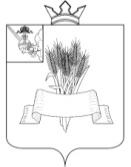 Администрация Сямженского муниципального округаВологодской областиПОСТАНОВЛЕНИЕ  от 03.05.2024 № 278с. Сямжа Вологодская областьО включении мероприятий по обеспечению пожарной безопасности в планы, схемы и программы развития территории Сямженского муниципального округа	В соответствии с Федеральными законами от 06.10.2003 № 131-ФЗ «Об общих принципах организации местного самоуправления в Российской Федерации», от 21.12.1994 № 69-ФЗ «О пожарной безопасности», в целях усиления противопожарной защиты объектов и населенных пунктов, расположенных на территории Сямженского муниципального округа, ПОСТАНОВЛЯЮ:Утвердить  «Перспективный План мероприятий по обеспечению пожарной безопасности на территории Сямженского муниципального округа на 2024-2026 годы» согласно приложению к настоящему постановлению.При разработке планов, схем и программ развития территории Сямженского муниципального округа следует предусматривать: - строительство зданий пожарных депо, создание и организацию деятельности муниципальной, добровольной пожарной охраны в населенных пунктах, организациях, создание условий для участия граждан в обеспечении первичных мер пожарной безопасности;- развитие наружных сетей и сооружений противопожарного водоснабжения, создание в целях пожаротушения условий для забора в любое время года воды из источников наружного водоснабжения;-  обустройство новых источников наружного противопожарного водоснабжения;-  изготовление схемы размещения пожарных водоемов на территории Сямженского муниципального округа;- установку на территории Сямженского муниципального округа устройств по оповещению населения о пожаре, стихийном бедствии.В целях обеспечения финансирования по улучшению материально-технического оснащения и повышения готовности подразделений пожарной охраны (добровольной пожарной команды, добровольной пожарной дружины), для усиления противопожарной защиты на территории Сямженского муниципального округа, направлять средства, предусмотренные в сметах доходов и расходов (бюджета) округа на реализацию Перспективного плана мероприятий по обеспечению пожарной безопасности на территории Сямженского муниципального округа на 2024 – 2026 годы, а также на приобретение пожарно-технического оборудования для их обслуживания и огнетушащих средств.4. Контроль исполнения постановления оставляю за собой.5. Настоящее постановление вступает в силу со дня его подписания.6. Настоящее постановление подлежит размещению на официальном сайте Сямженского муниципального округа https://35syamzhenskij.gosuslugi.ru в информационно-телекоммуникационной сети Интернет.7. Информацию о размещении настоящего постановления на официальном сайте Сямженского муниципального округа опубликовать в газете «Восход».Глава Сямженского муниципального округа                                  С. Н. Лашков                                           Приложение  к постановлению АдминистрацииСямженского муниципального округаот 03.05.2024 № 278Перспективный План мероприятий по обеспечению пожарной безопасности на территории Сямженского муниципального округа  на 2024 –2026 годы.№п\пнаименование мероприятийсрок исполнениясрок исполнениясрок исполненияисполнитель1233341. Нормативное правовое обеспечение мер пожарной безопасности на территории округа1. Нормативное правовое обеспечение мер пожарной безопасности на территории округа1. Нормативное правовое обеспечение мер пожарной безопасности на территории округа1. Нормативное правовое обеспечение мер пожарной безопасности на территории округа1. Нормативное правовое обеспечение мер пожарной безопасности на территории округа1. Нормативное правовое обеспечение мер пожарной безопасности на территории округа1- Внесение изменений и дополнений в действующие НПА в соответствии с изменениями законодательства в сфере пожарной безопасности - проведение мониторинга НПА, разработка и принятие нормативных актов в соответствии с требованием законодательстваПостоянноПостоянноПостоянноАдминистрация округа2. Повышение роли администрации округа, территориальных отделов, старост, населения в обеспечении пожарной безопасности на территории круга2. Повышение роли администрации округа, территориальных отделов, старост, населения в обеспечении пожарной безопасности на территории круга2. Повышение роли администрации округа, территориальных отделов, старост, населения в обеспечении пожарной безопасности на территории круга2. Повышение роли администрации округа, территориальных отделов, старост, населения в обеспечении пожарной безопасности на территории круга2. Повышение роли администрации округа, территориальных отделов, старост, населения в обеспечении пожарной безопасности на территории круга2. Повышение роли администрации округа, территориальных отделов, старост, населения в обеспечении пожарной безопасности на территории круга2.1.Внесение предложений в план работы  Сямженского муниципального округа о рассмотрении вопроса о работе по обеспечению первичных мер  пожарной безопасности на территории округа.Внесение предложений в план работы  Сямженского муниципального округа о рассмотрении вопроса о работе по обеспечению первичных мер  пожарной безопасности на территории округа.ЕжегодноЕжегодноГлава округа Администрация округа2.2.- уточнение списочного состава добровольных пожарной дружины, проверка обеспеченности первичными средствами пожаротушения, доукомплектование  ими добровольных  пожарных;- уточнение списочного состава добровольных пожарной дружины, проверка обеспеченности первичными средствами пожаротушения, доукомплектование  ими добровольных  пожарных;Ежегодно Ежегодно Глава округа Администрация округа 2.2.  - проверка  противопожарного водоснабжения, обустройство новых пожарных водоемов;  - проверка  противопожарного водоснабжения, обустройство новых пожарных водоемов;Ежегодно до 01.07.  Ежегодно до 01.07.  Администрация округа2.2.  - изготовление схемы размещения пожарных водоемов на территории округа (по населенным пунктам), согласование их с подразделением  пожарной части   - изготовление схемы размещения пожарных водоемов на территории округа (по населенным пунктам), согласование их с подразделением  пожарной части До 01.09.2024До 01.09.2024Администрация округа2.2.- установка в каждом населенном пункте численность более 10 человек устройств по оповещению   населения о пожаре, стихийном бедствии (рында)      - установка в каждом населенном пункте численность более 10 человек устройств по оповещению   населения о пожаре, стихийном бедствии (рында)      Ежегодно Ежегодно Администрация округа3. Усиление мер пожарной  безопасности3. Усиление мер пожарной  безопасности3. Усиление мер пожарной  безопасности3. Усиление мер пожарной  безопасности3. Усиление мер пожарной  безопасности3. Усиление мер пожарной  безопасности3.1.На собраниях населения регулярно обсуждать  вопросы пожарной  безопасности в населенных пунктах, вырабатывать и  проводить   мероприятия для ее укрепления; (в населенных пунктах, где произошли пожары - на  следующий день с участием представителя администрации и  ГПС);На собраниях населения регулярно обсуждать  вопросы пожарной  безопасности в населенных пунктах, вырабатывать и  проводить   мероприятия для ее укрепления; (в населенных пунктах, где произошли пожары - на  следующий день с участием представителя администрации и  ГПС);На собраниях населения регулярно обсуждать  вопросы пожарной  безопасности в населенных пунктах, вырабатывать и  проводить   мероприятия для ее укрепления; (в населенных пунктах, где произошли пожары - на  следующий день с участием представителя администрации и  ГПС); Два раза в годАдминистрация округа3.2.Изготовить и установить в населенных пунктах щиты для размещения информации в т.ч. и информирования населения о проблемах и путях обеспечения пожарной безопасности, направленного    на  предупреждение пожаров и гибели людей;Изготовить и установить в населенных пунктах щиты для размещения информации в т.ч. и информирования населения о проблемах и путях обеспечения пожарной безопасности, направленного    на  предупреждение пожаров и гибели людей;Изготовить и установить в населенных пунктах щиты для размещения информации в т.ч. и информирования населения о проблемах и путях обеспечения пожарной безопасности, направленного    на  предупреждение пожаров и гибели людей;ПостоянноАдминистрация округа3.3. Размещать информационные материалы на сайте Сямженского муниципального округа Размещать информационные материалы на сайте Сямженского муниципального округа Размещать информационные материалы на сайте Сямженского муниципального округа По мере поступления Администрация округа4. Обеспечение финансирования в вопросах повышения материально-технического оснащения и готовности подразделений пожарной охраны округа4. Обеспечение финансирования в вопросах повышения материально-технического оснащения и готовности подразделений пожарной охраны округа4. Обеспечение финансирования в вопросах повышения материально-технического оснащения и готовности подразделений пожарной охраны округа4. Обеспечение финансирования в вопросах повышения материально-технического оснащения и готовности подразделений пожарной охраны округа4. Обеспечение финансирования в вопросах повышения материально-технического оснащения и готовности подразделений пожарной охраны округа4. Обеспечение финансирования в вопросах повышения материально-технического оснащения и готовности подразделений пожарной охраны округа4.1.Направлять  средства, предусмотренные в сметах доходов и расходов (бюджета) округа на реализацию Программы, на:                                                     - усиление противопожарной защиты населенных пунктов поселения;- приобретение пожарно-технического оборудования и запасных частей, средств индивидуальной защиты органов дыхания и оборудования  для их обслуживания и огнетушащих средств- привлекать население для участия в проекте «Народный бюджет»  для реализации мероприятий по пожарной безопасностиНаправлять  средства, предусмотренные в сметах доходов и расходов (бюджета) округа на реализацию Программы, на:                                                     - усиление противопожарной защиты населенных пунктов поселения;- приобретение пожарно-технического оборудования и запасных частей, средств индивидуальной защиты органов дыхания и оборудования  для их обслуживания и огнетушащих средств- привлекать население для участия в проекте «Народный бюджет»  для реализации мероприятий по пожарной безопасностиНаправлять  средства, предусмотренные в сметах доходов и расходов (бюджета) округа на реализацию Программы, на:                                                     - усиление противопожарной защиты населенных пунктов поселения;- приобретение пожарно-технического оборудования и запасных частей, средств индивидуальной защиты органов дыхания и оборудования  для их обслуживания и огнетушащих средств- привлекать население для участия в проекте «Народный бюджет»  для реализации мероприятий по пожарной безопасностиЕжегодноАдминистрация округа